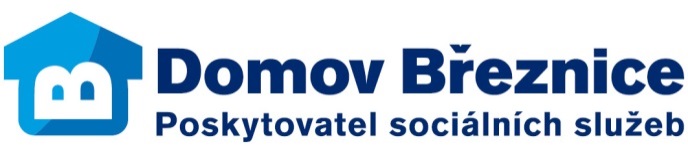 OBJEDNÁVKOVÝ LISTčíslo listu 11/2018Dodavatel:Odběratel:Název: Pro CleanLife s.r.o.Název:  Domov Březnice, poskytovatel sociálních služebSídlo: Rybná 716/4, Staré Město           110 00 PRAHA 1Sídlo:   Sadová 618             Březnice 262 72 IČ:  04303342DIČ: CZ04303342IČ:        61903302DIČ: CZ61903302 Specifikace zboží/služby: Hloubkové čistění a ošetření podlahoviny protiskluzovou ochrannou vrstvou třídy R9, včetně odolnosti proti barevným chemikáliím148 m22) Termín a místo dodání: Dle smluvních podmínek3) Cena56.240,-- Kč bez DPH4) Místo a datum splatnosti ceny, způsob fakturaceBřeznice, splatnost dle fakturačních podmínek V Březnici dne:  28. 8. 2018                                              Bc. Dagmar Němcová                                                                  za Domov Březnice, poskytovatel sociálních služeb                                                                                                          odběratel V Březnici dne:  28. 8. 2018                                              Bc. Dagmar Němcová                                                                  za Domov Březnice, poskytovatel sociálních služeb                                                                                                          odběratel 